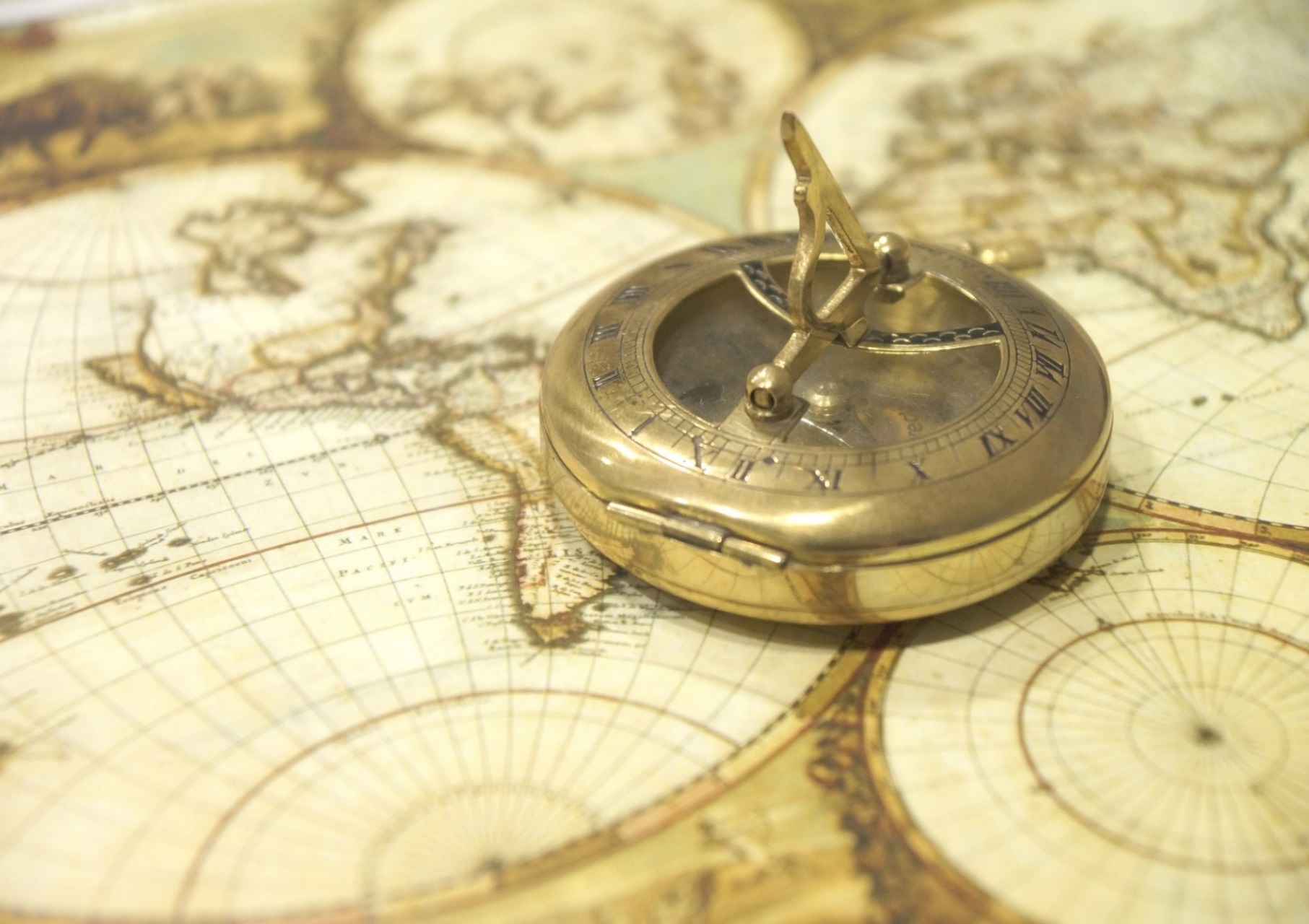 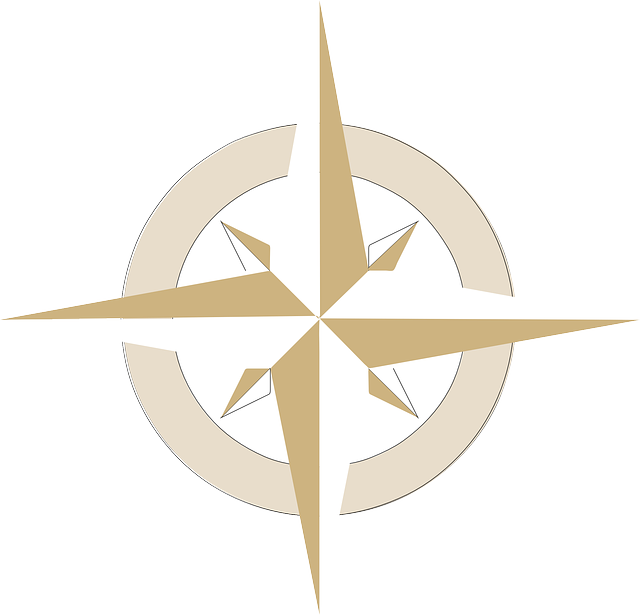 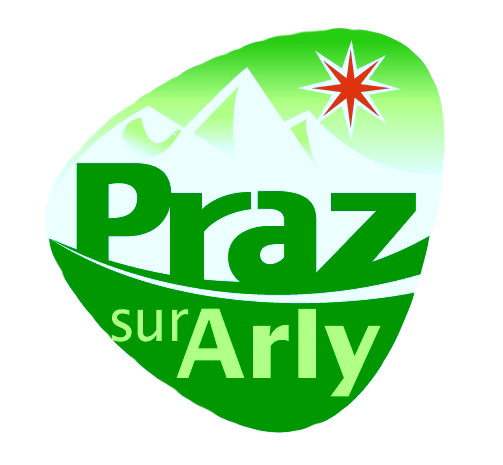 Pendant vos vacances, laissez parler votre créativité en inventant une histoire, un conte ou une légende sur le thème :« Carnet de voyage d’un héros à Praz-sur-Arly »Clin d’œil aux travaux des enfants de l’école réalisés avec Anaka, l’invité de l’exposition Hors les normes de cet été.Un jury votera pour les meilleures histoires à la fin de la saison. De somptueux lots sont à gagner !Besoin d’inspiration ou d’aide ? Conseils pour écrire votre histoireUN HÉROS ou HÉROINE : Un membre de votre famille (père ou mère, frère ou sœur, grand père ou grand-mère) ? Un super-héros ? Vous-même ? Décrivez le plus possible vos personnages pour les rendre attachants. Faites-leur ressentir des sentiments connus (joie, tristesse, colère, peur…).UN SCÉNARIO INHABITUEL qui appelle un dénouement. La fin de votre histoire sera plus facile à imaginer.UN BUT AU VOYAGE : Découvrir le monde, la montagne, se faire de nouveaux amis, trouver un trésor, rencontrer l’amour…COMMENT PART-IL À L’AVENTURE ? Dans un avion, en train, en bateau volant ou sur le dos d’un dragon…UN AMI QU’IL RENCONTRE : Un animal (réel ou imaginaire), un oncle, un vieux sage, un autre super-héros… DES ÉPREUVES À FRANCHIR PENDANT SON VOYAGE : Des ennemis à combattre, des obstacles ou pièges sur le chemin, des énigmes à résoudre…UN ENNEMI QUI ARRIVE : Un dragon, une méchante sorcière, un yeti, un géant, un loup…LE HÉROS QUI EST D’ABORD VAINCU : Blessé aux ailes, terrassé par un sortilège, victime de tricherie, emprisonné…L’AMI QUI ARRIVE POUR L’AIDER : empli de magie, avec une armée à la rescousse, sur le dos d’un dragon…LE HÉROS ATTEINT SON BUT et fait la fête avec ses amis, se marie, profite du trésor, retrouve sa famille…Les histoires seront évaluées selon cette grille par un jury :Grille d’évaluation du concours d’écriture « Carnet de voyage d’un héros à Praz-sur-Arly » Eté 2018Grille d’évaluation du concours d’écriture « Carnet de voyage d’un héros à Praz-sur-Arly » Eté 2018Grille d’évaluation du concours d’écriture « Carnet de voyage d’un héros à Praz-sur-Arly » Eté 2018Grille d’évaluation du concours d’écriture « Carnet de voyage d’un héros à Praz-sur-Arly » Eté 2018Grille d’évaluation du concours d’écriture « Carnet de voyage d’un héros à Praz-sur-Arly » Eté 2018Grille d’évaluation du concours d’écriture « Carnet de voyage d’un héros à Praz-sur-Arly » Eté 2018Grille d’évaluation du concours d’écriture « Carnet de voyage d’un héros à Praz-sur-Arly » Eté 2018Texte n° : ………………Texte n° : ………………Catégorie : □ Adulte   □ EnfantCatégorie : □ Adulte   □ EnfantCatégorie : □ Adulte   □ EnfantNom jury : ……...…………….…Nom jury : ……...…………….…1) Respect du cadre1) Respect du cadre1) Respect du cadre….../6Longueur (max 3 pages)Longueur (max 3 pages)Longueur (max 3 pages)/1Titre/1Respect du thèmeRespect du thème/2Forme du texte claire et définissable (conte, poème, nouvelle…)Forme du texte claire et définissable (conte, poème, nouvelle…)Forme du texte claire et définissable (conte, poème, nouvelle…)Forme du texte claire et définissable (conte, poème, nouvelle…)Forme du texte claire et définissable (conte, poème, nouvelle…)Forme du texte claire et définissable (conte, poème, nouvelle…)/22) Qualité d'écriture - style2) Qualité d'écriture - style2) Qualité d'écriture - style….../6Travail stylistique 
- procédés d'écriture : jeux avec les sons, le sens des mots, figures de style (images, oppositions, suites...)
- registre littéraire : comique, tragique, fantastique, lyrique…Travail stylistique 
- procédés d'écriture : jeux avec les sons, le sens des mots, figures de style (images, oppositions, suites...)
- registre littéraire : comique, tragique, fantastique, lyrique…Travail stylistique 
- procédés d'écriture : jeux avec les sons, le sens des mots, figures de style (images, oppositions, suites...)
- registre littéraire : comique, tragique, fantastique, lyrique…Travail stylistique 
- procédés d'écriture : jeux avec les sons, le sens des mots, figures de style (images, oppositions, suites...)
- registre littéraire : comique, tragique, fantastique, lyrique…Travail stylistique 
- procédés d'écriture : jeux avec les sons, le sens des mots, figures de style (images, oppositions, suites...)
- registre littéraire : comique, tragique, fantastique, lyrique…Travail stylistique 
- procédés d'écriture : jeux avec les sons, le sens des mots, figures de style (images, oppositions, suites...)
- registre littéraire : comique, tragique, fantastique, lyrique…
/1,5

/1,5OrthographeOrthographe/1Cohérence dans la progression du texteCohérence dans la progression du texteCohérence dans la progression du texteCohérence dans la progression du texte/23) Expression - créativité3) Expression - créativité3) Expression - créativité….../8Ton du texte, émotion, énergieTon du texte, émotion, énergieTon du texte, émotion, énergieTon du texte, émotion, énergie/2Plaisir de la lecturePlaisir de la lecture/3Richesse de l'invention (imagination)Richesse de l'invention (imagination)Richesse de l'invention (imagination)Richesse de l'invention (imagination)/3TOTAL :        TOTAL :        ….../20